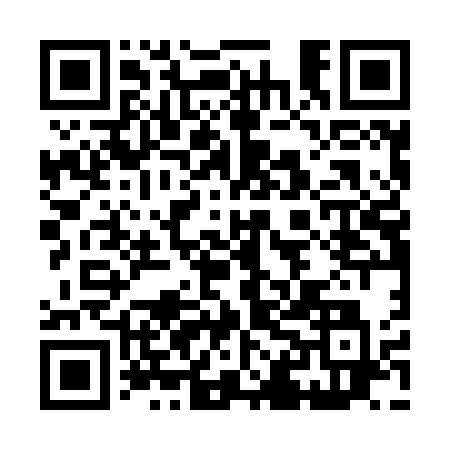 Prayer times for Cermna, Czech RepublicMon 1 Apr 2024 - Tue 30 Apr 2024High Latitude Method: Angle Based RulePrayer Calculation Method: Muslim World LeagueAsar Calculation Method: HanafiPrayer times provided by https://www.salahtimes.comDateDayFajrSunriseDhuhrAsrMaghribIsha1Mon4:436:391:075:357:379:262Tue4:406:371:075:367:389:283Wed4:376:351:075:377:409:304Thu4:346:321:075:387:429:325Fri4:326:301:065:397:439:356Sat4:296:281:065:417:459:377Sun4:266:261:065:427:479:398Mon4:236:241:055:437:489:419Tue4:206:211:055:447:509:4310Wed4:176:191:055:457:519:4611Thu4:156:171:055:467:539:4812Fri4:126:151:045:477:559:5013Sat4:096:131:045:487:569:5314Sun4:066:111:045:507:589:5515Mon4:036:091:045:517:599:5716Tue4:006:071:035:528:0110:0017Wed3:576:041:035:538:0310:0218Thu3:546:021:035:548:0410:0519Fri3:516:001:035:558:0610:0720Sat3:485:581:025:568:0810:1021Sun3:455:561:025:578:0910:1222Mon3:425:541:025:588:1110:1523Tue3:385:521:025:598:1210:1724Wed3:355:501:026:008:1410:2025Thu3:325:481:026:018:1610:2326Fri3:295:461:016:028:1710:2527Sat3:265:451:016:038:1910:2828Sun3:235:431:016:048:2010:3129Mon3:195:411:016:058:2210:3430Tue3:165:391:016:068:2410:36